Please consider the following questions before submission:				         Section 1 / Candidate DetailsSection 2 / Research proposal The main section 2.3 should not exceed the maximum word count of 2,000 words (this includes footnotes but excludes bibliography) Section 3 / Collaboration Only complete this section if the nomination is for a collaborative award. Please include a letter of support as per attachment 3Section 4 / Supervisory TeamSection 5 / Research Environment & TrainingSection 6 / SubmissionAccompanying Documents Checklist  The listed documents need to accompany the nomination form.How to Format & Submit Nominations (instructions for pathway leads and PGR administrators after a pathway has selected a candidate for nomination to the NINE DTP-wide studentship competition)  All completed nomination forms for all Pathways must be submitted electronically to contact.nine@durham.ac.uk by the deadline specified in Appendix 1 of the NINE DTP Policies and Procedures Studentship Competition document.  Each nomination should be submitted electronically as ONE combined PDF file, with the documentations presented in the order listed above. Completed applications should be saved using the following convention: [Candidate’s Surname] [Candidate’s Forename Initial]_[University Application ID]_[Pathway]_[Host Institution – either DU, NU, UNN, TU, SU, QUB, UU ]_Nomination. For example a nomination from Joe Bloggs from Geography at Durham would be saved as BloggsJ_123456789_Geography_DU_NominationPostgraduate Studentship Nomination Form All nominations from accredited Pathways for candidates to be considered for an ESRC NINE DTP-funded studentship must complete and submit this form. Students and staff should read and review the ESRC NINE DTP’S latest guidance on its annual studentships completion before completing and submitting a nomination. The fields in this form expand as text is entered.Is the nominee eligible for a NINE DTP studentship award as per the ESRC eligibility guidelines?Is the nominee eligible for a NINE DTP studentship award as per the ESRC eligibility guidelines? YesHave you ensured that the nominee has the appropriate Research Methods qualifications needed to commence the programme of study for which they are being nominated?Have you ensured that the nominee has the appropriate Research Methods qualifications needed to commence the programme of study for which they are being nominated? YesIs the primary supervisor based in a department approved by ESRC as qualified to host a NINE DTP student?Is the primary supervisor based in a department approved by ESRC as qualified to host a NINE DTP student? YesHave you provided a clear indication of the level and nature of the nominee’s qualifications so that any reviewers are suitably informed?Have you provided a clear indication of the level and nature of the nominee’s qualifications so that any reviewers are suitably informed? YesIs it anticipated that the candidate will require Overseas Fieldwork? If so, is the fieldwork financially feasible and deliverable given the DTP will only contribute up to £7,500 to support overseas fieldwork?Is it anticipated that the candidate will require Overseas Fieldwork? If so, is the fieldwork financially feasible and deliverable given the DTP will only contribute up to £7,500 to support overseas fieldwork? Yes   NoIf so, please state the intended destination(s) of the Overseas FieldworkWill the candidate require Difficult Language Training during the studentship?Will the candidate require Difficult Language Training during the studentship? Yes   NoDoes the research engage with issues related to the UK Industrial Strategy?Does the research engage with issues related to the UK Industrial Strategy? Yes   NoDoes the research engage with Government and/or Policy?Does the research engage with Government and/or Policy? Yes   No Yes   NoDoes the candidate qualify for the Cross-Council Interdisciplinary Research steer?Does the candidate qualify for the Cross-Council Interdisciplinary Research steer? Yes   NoDoes the candidate qualify for the Data Skills steer?Does the candidate qualify for the Data Skills steer? Yes   NoDoes the candidate qualify for the Advanced Quantitative Methods steer?Does the candidate qualify for the Advanced Quantitative Methods steer? Yes   NoIf the candidate is eligible for one or more of the steers available, please state why this is the case and how it will be accommodated in the trainingPlease indicate the primary disciplinary focus of the study (n.b. this is not necessarily the candidate’s pathway)Please indicate the secondary discipline, if applicableIs the candidate eligible for the Action For Equality Studentship Scheme  Yes   NoIs the candidate eligible for home tuition fee rates? Yes   NoIf the candidate is liable for international student tuition fee rates, please confirm that you and your department / school are aware that the award will provide funding for the tuition fee at home-student rates only; the difference between the home and international student rates will need to be sourced from alternate funds (e.g. university funds). Yes   No N/APlease insert the code from the NINE DTP Equal Opportunities Monitoring form to confirm that the candidate has completed the online form 1.1 Forename1.2 Surname1.3 University Application ID1.4 University1.5 Department/School1.6 Pathway1.7 Award Type1.8 Registration Status2.1 Research Proposal Title2.2 Research Abstract  Max 250 words.2.3 Research Proposal                            Maximum 2,000 words (if exceeded the nomination will not be considered)  Please highlight specifically the need for any Difficult Language Training and / or International FieldworkWord Count:   2.3 Research Proposal                            Maximum 2,000 words (if exceeded the nomination will not be considered)  Please highlight specifically the need for any Difficult Language Training and / or International FieldworkWord Count:   2.3 Research Proposal                            Maximum 2,000 words (if exceeded the nomination will not be considered)  Please highlight specifically the need for any Difficult Language Training and / or International FieldworkWord Count:   2.4 Bibliography/References3.1 Name of Collaborative Partner3.2 Organisational Type Public Sector  Private Sector  Third Sector Public Sector  Private Sector  Third Sector3.3 Contact/Supervisor at Partner Include the individual’s contact details.3.4 Financial Contribution by Partner  Enter any financial contribution to the award/candidate that the Partner will be making over the duration of award.3.5 In-Kind Contribution by Partner  Enter any in-kind contributions to the award/candidate that the Partner will be making over the duration of award.3.6 Details & Nature of Collaborative Arrangement & Activities See the ESRC NINE DTP’s Studentship Assessment Scheme for the marking criteria for this domain.4.1 First Supervisor4.2 Second Supervisor4.3 Third Supervisor4.4 Background & Experience of Supervisory Team See the ESRC NINE DTP’s Studentship Assessment Scheme for the marking criteria for this domain.4.4 Level of Training of Supervisory Team NINE DTP are keen to capture data about the level of training our supervisors have in supporting Doctoral candidates. This information will assist us in meeting ESRC reporting requirements. Please confirm each supervisor has completed any mandatory institutional training requirements relating to PGR supervision; and provide details (along with dates where possible) of any other relevant supervisory training. (Note: responses to this question are for informational purposes only, and will not be taken into consideration when scoring.) 5.1 Details About the Research Environment the Candidate Will Be Joining & its Suitability See the ESRC NINE DTP’s Studentship Assessment Scheme for the marking criteria for this domain.5.2 Details About the Candidate’s Future Training Needs and Support See the ESRC NINE DTP’s Studentship Assessment Scheme for the marking criteria for this domain.5.3 If the candidate is going to be a 4.5 or 5.5 student, please discuss what the master’s level training programme will be and how it is appropriate for their proposed research.6.1 Completed & Submitted By  Please note that by completing and submitting this form you confirm that the candidate has been approved by relevant office-bearer(s) and/or committee(s) of the host Pathway to go forward for consideration by the ESRC NINE DTP for a studentship.   Please note that by completing and submitting this form you confirm that the candidate has been approved by relevant office-bearer(s) and/or committee(s) of the host Pathway to go forward for consideration by the ESRC NINE DTP for a studentship. Attachment 1 / University Postgraduate Application Form Tick, if YesAttachment 2 / Current CV of Candidate (max. 2 pages) Tick, if YesAttachment 3 / Letter of Support from Collaborative Partner if applicable Tick, if YesAttachments 4 & 5 / Two References for the Candidate Tick, if YesAttachment 6 / Transcripts of Previous Qualifications Tick, if YesAttachment 7 / NINE DTP Consent Form Tick, if YesAttachment 8 / Personal Statement Tick, if YesAttachment 9 / Optional – Please Detail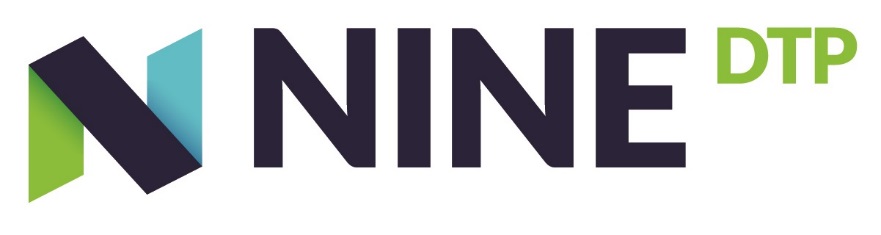 